                       30 марта 2021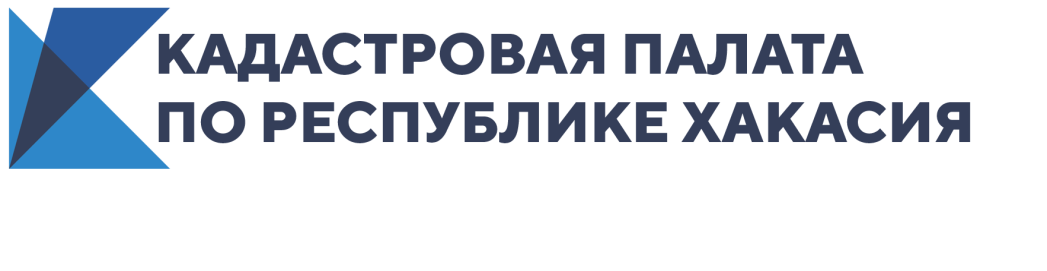 Более 2,5 тысяч границ зон и территорий внесено в ЕГРН в 2020 годуРаботы по внесению в ЕГРН всех зон и территорий должны быть завершены к 2025 году.В начале марта Кадастровая палата Росреестра по Москве в режиме видеоконференцсвязи провела заседание рабочей группы по вопросам внесения в Единый государственный реестр недвижимости (ЕГРН) сведений о зонах с особыми условиями территорий (ЗОУИТ), особо охраняемых природных территориях (ООПТ), территориях объектов культурного наследия, территориальных зонах, расположенных на территории города Москвы. Определение четких границ и внесение сведений в реестр недвижимости позволят защитить территориальную целостность, природную среду, растительный и животный мир.Благодаря эффективному взаимодействию между ведомствами в 2020 году в ЕГРН были внесены более 2,5 тысяч зон и территорий с особым режимом использования, в том числе границы более 170 публичных сервитутов. В реестр включены сведения об охранной зоне объекта культурного наследия «монастырь Зосимова пустынь», санитарно-защитных зонах Авиационного комплекса им. С.В. Илюшина, Центрального Телеграфа, завода «Красный Октябрь», объектов Московского метрополитена, нефтегазового комплекса, дорожно-транспортной инфраструктуры столицы и многих других. Отметим, что согласно действующему законодательству работа по внесению сведений о зонах и территориях должна быть завершена до 1 января 2025 года.Всего на сегодняшний день ЕГРН содержит более 36 тысяч сведений о границах ЗОУИТ, особо охраняемых природных территорий, территорий объектов культурного наследия, территориальных зон города Москвы. «Отсутствие в реестре недвижимости информации о ЗОУИТ, природных территориях, территориях объектов культурного наследия, территориальных зонах может привести к ошибкам, связанным с предоставлением земельных участков органами местного самоуправления, и, как следствие, ущербу, наносимому уникальным объектам», – пояснила Елена Спиридонова.Стоить отметить, что земельные участки, частично или полностью расположенные в пределах таких зон, не изымаются у правообладателей, но в их границах вводится особый режим их использования, ограничивающий или запрещающий виды деятельности, которые несовместимы с целями установления зон, территорий и сервитутов. Информация о вхождении объекта недвижимости в границы ЗОУИТ, ООПТ, территориальных зон, а также особенности осуществления деятельности в пределах таких территорий содержится в выписке из ЕГРН. Получить сведения из реестра недвижимости можно в бумажном виде, подав обращение в Центры государственных услуг «Мои документы», или воспользовавшись онлайн-сервисом Федеральной кадастровой палаты или сервисом Росреестра и направив соответствующий запрос в электронном виде. Напомним, что в столице ЗОУИТ, территории объектов культурного наследия, территориальные зоны, особо охраняемые природные территории устанавливаются в целях обеспечения безопасности населения и создания благоприятных условий для жизнедеятельности человека, регулирования и ограничения негативного воздействия хозяйственной и иной деятельности на окружающую среду. В границах таких зон и территорий вводится особый режим использования земельных участков. Решения об установлении, изменении или о прекращении существования зон и территорий принимают органы государственной власти и органы местного самоуправления, а затем направляют в Кадастровую палату по Москве документы для внесения сведений в ЕГРН.